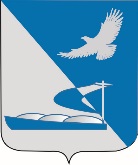 Совет муниципального образования«Ахтубинский район»Р Е Ш Е Н И Е25.06.2020 г.		                                                                                    № 98Об утверждении Порядка принятия решения о применении мер ответственности к депутату, члену выборного органа местного самоуправления, выборному должностному лицу местного самоуправления муниципального образования «Ахтубинский район», представившим недостоверные или неполные сведения о своих доходах, расходах, об имуществе и обязательствах имущественного характера, а также сведения о доходах, расходах, об имуществе и обязательствах имущественного характера своих супруги (супруга) и несовершеннолетних детей, если искажение этих сведений является несущественным                 В соответствии с Федеральными законами от 6 октября 2003 г. № 131-ФЗ "Об общих принципах организации местного самоуправления в Российской Федерации", от 25.12.2008 № 273-ФЗ «О противодействии коррупции», закона Астраханской  области от 28.05.2008 года № 23/ 2008 -ОЗ «О противодействии коррупции в Астраханской области», в соответствии с Уставом МО «Ахтубинский район»,  Совет муниципального образования «Ахтубинский район»РЕШИЛ:1. Утвердить Порядок принятия решения о применении мер ответственности к депутату, члену выборного органа местного самоуправления, выборному должностному лицу местного самоуправления муниципального образования «Ахтубинский район», представившим недостоверные или неполные сведения о своих доходах, расходах, об имуществе и обязательствах имущественного характера, а также сведения о доходах, расходах, об имуществе и обязательствах имущественного характера своих супруги (супруга) и несовершеннолетних детей, если искажение этих сведений является несущественным согласно приложению.2. Настоящее решение опубликовать в газете «Ахтубинская правда» и разместить на официальном сайте администрации муниципального образования «Ахтубинский район».3. Настоящее решение вступает в силу после официального опубликования.Председатель Совета                                                                       В.И. АрхиповГлава муниципального образования                                            А.А. КирилловПриложение к решению Совета МО «Ахтубинский район»от 25.06.2020 года № 98ПОРЯДОКпринятия решения о применении мер ответственности к депутату, члену выборного органа местного самоуправления, выборному должностному лицу местного самоуправления муниципального образования Ахтубинский район», представившим недостоверные или неполные сведения о своих доходах, расходах, об имуществе и обязательствах имущественного характера, а также сведения о доходах, расходах, об имуществе и обязательствах имущественного характера своих супруги (супруга) и несовершеннолетних детей, если искажение этих сведений является несущественным1. Настоящий Порядок определяет правила принятия решения о применении мер ответственности к депутату, члену выборного органа местного самоуправления, выборному должностному лицу местного самоуправления (далее – лица, замещающие муниципальные должности), в муниципальном образовании  «Ахтубинский район», представившим недостоверные или неполные сведения о своих доходах, расходах, об имуществе и обязательствах имущественного характера, а также сведения о доходах, расходах, об имуществе и обязательствах имущественного характера своих супруги (супруга) и несовершеннолетних детей, если искажение этих сведений является несущественным.2.  К лицу, замещающему муниципальную должность, представившему недостоверные или неполные сведения о своих доходах, расходах, об имуществе и обязательствах имущественного характера, а также сведения о доходах, расходах, об имуществе и обязательствах имущественного характера своих супруги (супруга) и несовершеннолетних детей, если искажение этих сведений является несущественным, могут быть применены следующие меры ответственности:1) предупреждение;2) освобождение лица, замещающего муниципальную должность, от должности в представительном органе муниципального образования, выборном органе местного самоуправления с лишением права занимать должности в представительном органе муниципального образования, выборном органе местного самоуправления до прекращения срока его полномочий;3) освобождение от осуществления полномочий на постоянной основе с лишением права осуществлять полномочия на постоянной основе до прекращения срока его полномочий;4) запрет занимать должности в представительном органе муниципального образования, выборном органе местного самоуправления до прекращения срока его полномочий;5) запрет исполнять полномочия на постоянной основе до прекращения срока его полномочий.3. Основанием для рассмотрения вопроса о применении к лицу, замещающему муниципальную должность мер ответственности, указанных в части 73-1 статьи 40 Федерального закона «Об общих принципах организации местного самоуправления в Российской Федерации» (далее – мер ответственности), является поступившее в Совет депутатов         (далее – Совет депутатов) в соответствии с законодательством Российской Федерации заявление  Губернатора Астраханской области о применении к указанному лицу мер ответственности (далее – заявление).4. Депутат, выборное должностное лицо муниципального образования «Ахтубинский район», в отношении которого поступило заявление, в срок не позднее 10 дней со дня поступления заявления письменно уведомляется о содержании поступившего заявления, а также о дате, времени и месте его рассмотрения на заседании Совета муниципального образования «Ахтубинский район».5. Решение Совета муниципального образования «Ахтубинский район » о применении к депутату, выборному должностному лицу муниципального образования «Ахтубинский район  » меры ответственности принимается не позднее чем через 30 дней со дня поступления в Совет муниципального образования «Ахтубинский район » заявления, не считая периода временной нетрудоспособности депутата, выборного должностного лица, пребывания его в отпуске, иных случаев отсутствия по уважительным причинам.6. Депутату, выборному должностному лицу муниципального образования «Ахтубинский район», в отношении которого на заседании Совета рассматривается вопрос о применении к нему меры ответственности, предоставляется слово для выступления.В случае если депутат, выборное должностное лицо муниципального образования «Ахтубинский район », надлежащим образом извещенный(ое) о времени и месте проведения заседания, не явился(ось) на заседание, вопрос о применении меры ответственности может быть рассмотрен в его отсутствие.7. Решение Совета муниципального образования «Ахтубинский район » о применении к депутату, выборному должностному лицу муниципального образования «Ахтубинский район » меры ответственности принимается большинством голосов от установленной численности депутатов.Депутат, в отношении которого рассматривается вопрос о применении мер ответственности, не участвует в голосовании при принятии решения о применении к нему меры ответственности, его присутствие не учитывается при определении кворума заседания совета и не учитывается при определении необходимого большинства голосов. В решении о применении к лицу, замещающему муниципальную должность, мер ответственности указываются основание его применения и соответствующий пункт части 7.3-1 статьи 40 Федерального закона от 06.10.2003 № 131-ФЗ «Об общих принципах организации местного самоуправления в Российской Федерации».8. При принятии решения о применении к депутату, выборному должностному лицу муниципального образования «Ахтубинский район» одной из мер ответственности Советом учитываются характер допущенного нарушения, его тяжесть, обстоятельства, при которых оно совершено, соблюдение других ограничений и запретов, требований о предотвращении или об урегулировании конфликта интересов и исполнение им обязанностей, установленных в целях противодействия коррупции, а также предшествующие результаты исполнения им своих должностных обязанностей.9.Перечень нарушений, при которых представление недостоверных инеполных сведений о доходах, об имуществе и обязательствах имущественного характера расценивается как несущественное искажение:1) Представлены недостоверные или неполные сведения о доходах, приэтом величина искажения составляет менее 1% от размера общего дохода лица и членов его семьи в год;2) Объект недвижимого имущества, находящийся в пользовании по договорусоциального найма, указан в разделе «Недвижимое имущество».3) Объект недвижимого имущества, который ранее указывался в разделе«Недвижимое имущество», фактически оказался объектом недвижимогоимущества, находящимся в пользовании (например, гараж, отражаемыйранее в качестве объекта, владение которым, по мнению депутата, выборного должностного лица муниципального образования «Ахтубинский район»осуществлялось на праве собственности, в связи с членством в кооперативе(гаражном) оказался объектом недвижимого имущества, находящимся впользовании), либо оказался объектом, возведенном на соответствующемземельном участке, но регистрация такого объекта не осуществлена.4) Не указаны сведения об имуществе, находящемся в долевой собственностидепутата, выборного должностного лица муниципального образования «Ахтубинский район» и члена его семьи, при этом сведения о наличии такогоимущества в собственности члена семьи указаны в Справке члена семьи.5) Сведения об имуществе, принадлежащем супругам на праве совместнойсобственности, указаны только в справке одного из супругов либо в справкеодного из супругов данные сведения указаны достоверно, а в справкедругого - недостоверно.6) Площадь объекта недвижимого имущества указана некорректно, при этомвеличина ошибки не превышает 5% от реальной площади данного объекта (икак следствие является округлением в большую или меньшую сторону егоплощади).7) Не указаны сведения о транспортных средствах, рыночная стоимостькоторых не превышает 100 000 рублей, фактическое пользование даннымитранспортными средствами не осуществляется более 10 лет и (или) онибыли переданы третьим лицам по генеральной доверенности, а также отранспортных средствах, находящихся в угоне.8) Ошибки в наименовании вида транспортного средства и в наименованииместа его регистрации (при условии достоверного указания субъектаРоссийской Федерации).9) Не указаны сведения о банковских счетах, вкладах, остаток денежныхсредств на которых не превышает 10 000 рублей, при этом движениеденежных средств по счету в отчетном периоде не осуществлялось.10) Не указаны сведения о счете, открытом в банке, расположенном натерритории Российской Федерации, который использовался в отчетномпериоде только для совершения сделки по приобретению объектанедвижимого имущества и (или) транспортного средства, а также арендыбанковской ячейки для этих сделок, если остаток средств на данном счете посостоянию на 31 декабря отчетного периода составлял менее 10 000 рублейи при этом сведения о совершенной сделке и (или) приобретенномимуществе указаны в соответствующем разделе Справки.11) Не указан доход от преподавательской, научной и иной творческойдеятельности, сумма которого не превышает 10 000 рублей, при условии, чтодепутат, выборное должностное лицо муниципального образования «Ахтубинский район» надлежащим образом уведомил о выполнениииной оплачиваемой работы.12) Не указаны сведения об участии в коммерческой организации, при этому соответствующей организации отсутствует хозяйственная деятельность втечение 3 и более лет, предшествующих подаче Справки,13) Не представлены сведения о доходе от вклада в банке, сумма которогоне превышает 10 000 рублей, если она была переведена на банковский счетлиц, замещающих муниципальные должности, средства со счета неснимались, при этом в Справке отражены полные и достоверные сведения обэтом счете.10. Копия решения о применении меры ответственности к депутату, выборному должностному лицу муниципального образования  в течение 5 дней со дня его принятия вручается лицу, в отношении которого рассматривался вопрос, а также направляется лицу, подавшему обращение.11. Депутат, выборное должностное лицо муниципального образования «Ахтубинский район» вправе обжаловать решение о применении к нему меры ответственности в судебном порядке.